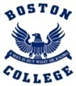  BOSTON COLLEGE ALTO MACULLISTA DE ÚTILES Y TEXTOS ESCOLARESAÑO 2023   4° BÁSICOMATERIALES DE USO GENERAL: (Traer en caja organizadora marcada)1 adhesivo en barra1 témpera 12 colores 1 pincel 1 block Medium Nº991 block liceo 60 1 block de cartulina de color3 sobre papel lustre de 10x10 cm.1 caja de lápices de colores de madera1 regla 30 cms.3 plumones de pizarra (azul – rojo - negro).1 plumón permanente negro. 1 caja de lápiz grafito. 3 goma de borrar.Transportador.  2 cinta masking tape:  blanco y color. 10 láminas para termolaminar. ESTUCHEEl estuche debe contener diariamente los siguientes materiales marcados con el nombre del estudiante:1 lápiz grafito Nº 21 goma de borrar1 sacapuntas con depósito1 tijera punta roma12 lápices de colores de madera1 adhesivo en barra1 lápiz bicolor1 regla 15 cms.1 destacadorNOTA IMPORTANTELECTURA COMPLEMENTARIALENGUAJE Y COMUNICACIÓN1 cuaderno caligrafía horizontal universitario 100 hojas.1 carpeta rojaTEXTO LENGUAJE 4° BÁSICO PROYECTO SAVIA EDITORIAL SM.MATEMÁTICA1 cuaderno de matemática, cuadro grande, universitario 100 hojas.CIENCIAS NATURALES1 cuaderno matemática cuadro grande, universitario 100 hojas. 1 carpeta verde. HISTORIA, GEOGRAFÍA y CS. SOCIALES1 cuaderno matemática cuadro grande 100 hojas universitario. TEXTO HISTORIA 4° BÁSICO PROYECTO SAVIA EDITORIAL SM.INGLÉS1 cuaderno caligrafía horizontal universitario 100 hojas.Bright Ideas 4, class book y activity book.Pocket Oxford Spanish Dictionary Español – Inglés / Inglés – Español. Lecturas complementarias:ARTE1 croquera tamaño oficio.MÚSICA1 cuaderno de 40 hojas de matemáticas cuadro grande.1 instrumento metalófono cromático de 25 notas como mínimo.TÍTULOAUTOREDITORIALEVALUACIÓNEl fabricante de risasAlicia MorelAndrés BelloABRILJulito Cabello y las salchipapas  mágicasEsteban CabezasNormaMAYOJulito Cabello y los zombies   enamoradosEsteban CabezasNormaJUNIOLa mujer de GomaHéctor HidalgoBarco de    papelJULIOLa bruja bella y el solitarioAna María del RíoAlfaguaraAGOSTOLa maravillosa MacedoniaFrancisca Cortés GuarachiAlfaguara infantilSEPTIEMBRELa escuela de los vampiritos.El  falso vampiroJackie NiebischNormaOCTUBRELibro a elección.NOVIEMBRE